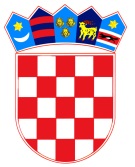 R E P U B L I K A   H R V A T S K ADUBROVAČKO-NERETVANSKA ŽUPANIJA                    GRAD DUBROVNIK  GradonačelnikKLASA: 601-01/16-01/06URBROJ: 2117/01-05-19-26Dubrovnik, 25. listopada 2019.Na temelju članka 48. Zakona o lokalnoj i područnoj (regionalnoj) samoupravi („Narodne novine“, 33/01, 60/01, 129/05, 109/07, 125/08, 36/09, 36/09, 150/11, 144/12, 19/13, 137/15, 123/17. i 98/19.) i članka 41. Statuta Grada Dubrovnika („Službeni glasnik Grada Dubrovnika“ broj 4/09, 6/10, 3/11, 14/12, 5/13 i 6/13 – pročišćeni tekst, 9/15. i 5/18.) gradonačelnik Grada Dubrovnika donio je Z A K LJ U Č A KUtvrđuje se Prijedlog zaključka o prihvaćanju teksta Dodatka I Kolektivnog ugovora za djelatnost predškolskog  odgoja i obrazovanja Grada Dubrovnika i davanju suglasnosti za sklapanje istog i dostavlja se Gradskom vijeću na raspravu i usvajanje.Izvjestitelj u ovom predmetu biti će Dživo Brčić, pročelnik Upravnog odjela  za obrazovanje, šport, socijalnu skrb i civilno društvo.GradonačelnikMato FrankovićPRILOG:Zaključaktekst Dodatka I Kolektivnog ugovora za djelatnost predškolskog  odgoja i obrazovanja Grada DubrovnikaDOSTAVITI:Gradsko vijeće Grada DubrovnikaUpravni odjel za obrazovanje, šport, socijalnu skrb i civilno društvo, ovdjeUpravni odjel za poslove gradonačelnika, ovdjePismohranaR E P U B L I K A   H R V A T S K ADUBROVAČKO-NERETVANSKA ŽUPANIJA                    GRAD DUBROVNIK Pregovarački odbor za pregovaranje o Dodatku I Kolektivnog ugovora za djelatnost predškolskog odgojaKLASA:  601-01/16-01/06URBROJ: 2117-01-05-19-25Dubrovnik, 23. listopada 2019.  GRADONAČELNIK-ovdje-PREDMET: 	Prijedlog zaključka o prihvaćanju teksta prijedloga I Dodatka Kolektivnog ugovora za djelatnost predškolskog odgoja i obrazovanja za Grad DubrovnikGrad Dubrovnik i Sindikat radnika u predškolskom odgoju i obrazovanju  Hrvatske i Nezavisni sindikat radnika Dječjih vrtića Dubrovnika sklopili Kolektivni ugovor za djelatnost predškolskog  odgoja i obrazovanja Grada Dubrovnika dana 06. lipnja 2016. godine KLASA: 601-01/16-01/06, URBROJ: 2117/01-01-16-14 (dalje u tekstu: Kolektivni ugovor). Kolektivni ugovor sklopljen je na razdoblje od tri godine.Reprezentativni sindikati Sindikat radnika u predškolskom odgoju i obrazovanju Hrvatske te Sindikat obrazovanja medija i kulture Hrvatske i Pregovarački odbor za pregovore o sklapanju kolektivnog ugovora pokrenuli su postupak pregovaranja o sklapanju novog Kolektivnog ugovora. S obzirom  da se ne očekuje okončanje kolektivnog pregovaranja do isteka važećeg Kolektivnog ugovora odnosno do 06. prosinca 2019. godine  s ciljem zaštite materijalnih prava radnika do sklapanja novog Kolektivnog ugovora predlaže se sklapanje dodatka I Kolektivnom ugovoru kojim se primjena istog produžuje do sklapanja novog Kolektivnog Ugovora.Slijedom navedenog predlaže se gradonačelniku Grada Dubrovnika donijeti sljedećiZ A K LJ U Č A KUtvrđuje se Prijedlog zaključka o prihvaćanju teksta Dodatka I Kolektivnog ugovora za djelatnost predškolskog  odgoja i obrazovanja Gradu Dubrovniku i  davanju suglasnosti za sklapanje istog i dostavlja se Gradskom vijeću na raspravu i usvajanje.Izvjestitelj u ovom predmetu biti će Dživo Brčić, pročelnik Upravnog odjela  za obrazovanje, šport, socijalnu skrb i civilno društvo.								Pregovarački odbor za pregovaranje o Dodatku I Kolektivnog ugovora za djelatnost predškolskog odgojaAnita Korda           Marilyn Milić          Dživo Brčić          Suzana Glavočić              Lukša HladiloPRILOG:Zaključaktekst Dodatak I Kolektivnog ugovora za djelatnost predškolskog  odgoja i obrazovanja Grada DubrovnikaDOSTAVITI:NaslovEvidencijaPismohranaGradsko vijeće KLASA:  URBROJ: Dubrovnik, Na temelju članka 32. Statuta Grada Dubrovnika ("Službeni glasnik Grada Dubrovnika", broj 4/09., 6/10., 3/11., 14/12., 6/13.- pročišćeni tekst, 9/15 i 5/18.), Gradsko vijeće Grada Dubrovnika, na        sjednici, održanoj                                     , donijelo je  Z A K L J U Č A KPrihvaća se tekst Dodatka I Kolektivnog ugovora za djelatnost predškolskog odgoja i obrazovanja za Grad Dubrovnik.Tekst Dodatka I Kolektivnog ugovora za djelatnost predškolskog odgoja i obrazovanja za Grad Dubrovnik nalazi se u privitku te čini sastavni dio ovog zaključka.Ovlašćuje se gradonačelnik Grada Dubrovnika potpisati Dodatak I Kolektivnog ugovora za djelatnost predškolskog odgoja i obrazovanja za Grad Dubrovnik.                                                                                              Predsjednik Gradskog vijeća:							                     mr. sc. Marko PotrebicaGRAD DUBROVNIK, Pred Dvorom 1, 20 000 Dubrovnik, OIB: 21712494719 kojeg zastupa gradonačelnik Mato Frankovići  SINDIKAT RADNIKA U PREDŠKOLSKOM ODGOJU I OBRAZOVANJU HRVATSKE , Trg Republike Hrvatske 4/II, Zagreb, OIB: 28820458878, zastupan  po predsjednici Boženi Strugarsklopili su sljedećiDODATAK I KOLEKTIVNOM UGOVORU ZA DJELATNOST PREDŠKOLSKOG ODGOJA I OBRAZOVANJA  ZA GRAD DUBROVNIKČlanak 1.Ugovorne strane su suglasne da je Grad Dubrovnik i Sindikat radnika u predškolskom odgoju i obrazovanju  Hrvatske i Nezavisni sindikat radnika Dječjih vrtića Dubrovnika sklopili Kolektivni ugovor za djelatnost predškolskog  odgoja i obrazovanja dana 06. lipnja 2016. godine KLASA: 601-01/16-01/06, URBROJ: 2117/01-01-16-14 (dalje u tekstu: Kolektivni ugovor).Članak 2.Ugovorne strane su suglasne da se članak 119. stavak 2. Kolektivnog ugovora mijenja i glasi:„U vremenu dok se ne potpiše novi Ugovor ostaju na snazi  odredbe ovog Ugovora“Članak 3.Ovaj Dodatak I stupa na snagu danom potpisa ugovornih strana.Članak 4.Ovaj Dodatak I sastavljen je u 4 (četiri) primjerka, od kojih svaka strana zadržava po 2 (dva) primjerka.Grad Dubrovnik			za Sindikat radnika Sindikat radnika u predškolskom odgoju i obrazovanju HrvatskeGradonačelnik 						Predsjednica Mato Franković						Božena StrugarU Dubrovniku, 		2019.KLASA:URBROJ: ObrazloženjePravna osnova:Pravna osnova za sklapanje Dodatak I Kolektivnog ugovora za djelatnost predškolskog odgoja i obrazovanja za Grad Dubrovnik (dalje u tekstu: Dodatak I) je Zakon o lokalnoj i područnoj (regionalnoj) samoupravi („Narodne novine“, br. 33/01, 60/01, 129/05, 109/07, 125/08, 36/09, 150/11, 144/12, 19/13, 137/15., 123/17. i 98/19.), Zakon o predškolskom odgoju i obrazovanju („Narodne novine“, br. 10/97., 100/97. i 94/13.i 98/19.), Zakon o radu („Narodne novine“, br. 93/14., 127/17., 98/19.) te Statut Grada Dubrovnika („Službeni glasnik Grada Dubrovnika“, broj 04/09, 06/10, 03/11, 14/12, 06/13,– pročišćeni tekst i 9/13. 5/18).Stavkom 7. članka 48.  Zakona o lokalnoj i područnoj (regionalnoj) samoupravi („Narodne novine“, br. 33/01., 60/01., 129/05., 109/07., 125/08., 36/09., 150/11., 144/12. i 19/13., 137/15., 123/17. i 98/19.) propisano je da predstavničko tijelo odlučuje o raspolaganju imovinom većom od 1.000.000,00 (milijun) kuna. Stavkom 2. članka 51. Zakona o predškolskom odgoju i obrazovanju („Narodne novine“, br. 10/97., 100/97. i 94/13.i 98/19.) propisano je da u ime radnika u dječjim vrtićima sindikat kolektivno pregovara i potpisuje kolektivni ugovor s osnivačem ustanove, odnosno s financijerom.Člankom 192. Zakona o radu („Narodne novine“, br. 93/14., 127/17., 98/19) propisano je da se Kolektivnim ugovorom uređuju prava i obveze stranaka koje su sklopile taj ugovor, a može sadržavati i pravna pravila kojima se uređuje sklapanje, sadržaj i prestanak radnih odnosa, pitanja socijalnog osiguranja te druga pitanja iz radnog odnosa ili u vezi s radnim odnosom.Grad Dubrovnik i Sindikat radnika u predškolskom odgoju i obrazovanju  Hrvatske i Nezavisni sindikat radnika Dječjih vrtića Dubrovnika sklopili Kolektivni ugovor za djelatnost predškolskog  odgoja i obrazovanja za Grad Dubrovnik dana 06. lipnja 2016. godine KLASA: 601-01/16-01/06, URBROJ: 2117/01-01-16-14 (dalje u tekstu: Kolektivni ugovor). Kolektivni ugovor sklopljen je na razdoblje od tri godine.Odredbom članka 119. propisano je da pregovori o obnovi ovog ugovora započinju najmanje 30 dana prije isteka roka na koji je isti sklopljen, a Kolektivni ugovor ostaje na snazi najduže šest mjeseci nakon isteka roka na koji je sklopljen.Reprezentativni sindikati Sindikat radnika u predškolskom odgoju i obrazovanju Hrvatske te Sindikat obrazovanja medija i kulture Hrvatske i Pregovarački odbor za pregovore o sklapanju kolektivnog ugovora pokrenuli su postupak pregovaranja o sklapanju novog Kolektivnog ugovora. S obzirom da se ne očekuje okončanje kolektivnog pregovaranja do isteka važećeg Kolektivnog ugovora odnosno do 06. prosinca 2019. godine  s ciljem zaštite materijalnih prava radnika do sklapanja novog Kolektivnog ugovora predlaže se sklapanje dodatka I kojim se primjena istog produžuje do sklapanja novog Kolektivnog Ugovora.Odredbom članka 117. propisano je da je Kolektivni ugovor sklopljen za vremensko razdoblje od tri godine. Također je propisano navedenom odredbom da  svaka ugovorna strana može predložiti izmjene i dopune ovog Ugovora.Slijedom toga gradonačelnik je donio rješenje o imenovanju pregovaračkog odbora u sastavu Dživo Brčić, predsjednik, Suzana Glavočić, član, Lukša Hladilo, član, Anita Korda, član i Marilyn Milić član koje je opunomoćio za kolektivno pregovaranje za sklapanje Dodatka I. Sredstava za realizaciju prava reguliranih odredbama Dodatka I osigurana su u Proračunu Grada Dubrovnika u Upravnom odjelu za obrazovanje, šport, socijalnu skrb i civilno društvo Grada Dubrovnika.  Slijedom prethodno navedenog predlaže se Gradskom vijeću Grada Dubrovnika davanje suglasnost za sklapanje Dodatka I te ovlaštenje Gradonačelniku Grada Dubrovnika za potpis istog.PRILOG:Zapisnik o pregovorima 